Pour déposer un dossier en réponse à l’appel :Remplir ce document jusqu’au Chapitre 5Copier/coller les chapitres 1, 2 et 3 dans AGIR (plateforme de dépôt projet ADEME) en suivant le Tutoriel de Saisie AAP prototypeCréer un PDF de ce document à déposer dans AGIR et sur la page Véhicule sur le Wiki, dans le dossier Véhicule. Si vous avez déjà des fiches Véhicule et Equipe, complétez les différents chapitres du Wiki (Véhicule, Energie, Narratif, Ecosystème, Modèle économique)Si vous n’avez pas de fiche Véhicule et Equipe, créez-les en renseignant les différents chapitres du Wiki (Véhicule, Energie, Narratif, Ecosystème, Modèle économique)******************Résumé du projetLe résumé devra être clair et présenter le projet et ses objectifs en maximum 10 lignes. Il expliquera comment ce prototype répond à l’eXtrême Défi et à son cahier des charges associé et en quoi l’aide de l’ADEME est incitative pour la réalisation du projet. Ce chapitre devra être copié/collé sur AGIR dans le Chapitre Résumé du projet.Description du projet Nous vous demandons de détailler sous 2 formats (une synthèse de 10 lignes à copier/coller sur AGIR dans le Chapitre Description du projet et une version sous format libre dans ce document) les points suivants :Indiquer le nombre de prototype du projet (maximum 3) et leurs différences éventuellesDécrire les cibles des prototypes, les usages associés, les dénivelés et distances réalisables ainsi que le modèle économique du véhicule. Ces informations devront être créées ou mises à jour dans les chapitres Narratif, Modèle économique et Ecosystème. Il est demandé de créer ou mettre à jour ces chapitres dans le wiki. Décrire également les aspects techniques, les choix réalisés et leurs justifications ainsi que les informations liées à l’éco-conception, le bilan énergétique du véhicule prototype en utilisation et pour la production ainsi que les aspects liés à la réparabilité. Préciser si le véhicule intègre des composants standards commercialisés issus de véhicules existants (vélo, moto, auto ou autre secteur). Sur la base des plans réalisés pendant la phase d’idéation, le porteur indiquera une estimation du nombre de composants standards et leur valeur économique.Préciser si le véhicule intègre des composants et sous-ensembles mutualisés avec une ou plusieurs autres équipes : sur la base des plans réalisés pendant la phase d’idéation, le porteur indiquera une estimation du nombre de composants mutualisés et leur valeur économique.Ces informations devront être créées ou mises à jour dans les chapitres Energie, Ecosystème. Il est demandé de créer ou mettre à jour ces chapitres dans le wiki. Décrire l’écosystème, les partenaires, les fournisseurs et équipementiers impliqués dans la réalisation du projet. Ces informations devront être créées ou mises à jour dans le chapitre Ecosystème. Il est demandé de créer ou mettre à jour ces chapitres dans le wiki. Objectifs et Résultats attendusDécrire en 10 lignes les objectifs et résultats attendus de cette phase de prototypage. Ce chapitre devra être copié/collé sur AGIR dans le Chapitre Objectifs et Résultats attendus.Organisation du projet et personnes impliquéesIl s’agit de détailler l’organisation générale du projet, les personnes impliquées au regard de leurs compétences et de leurs fonctions, le management du projet. Cette partie doit également indiquer qui seront les interlocuteurs technique et administratif de l’opération (nom, fonction, coordonnées téléphoniques et adresses mail). La qualification du coordinateur du projet sera précisée.Ces informations devront être créées ou mises à jour dans la page Equipe. Il est demandé de créer ou mettre à jour ces chapitres dans le wiki. Justification des moyens demandésLes dépenses prévisionnelles sont à saisir directement dans AGIR en termes de montant et de nature en suivant le Tutoriel de Saisie et le Guide des dépenses.Résultats du projet – Cette partie est à remplir pendant la durée du projetUne fois les prototypes réalisés, dans le rapport final, les candidats mettront à jour les différentes Fiches Wiki associées à l’Equipe et au Véhicule concerné et devront fournir les informations suivantes :6.1 Concernant les prototypesPour le ou les prototypes du projet, renseigner les éventuelles différences entre les prototypes dans les fichiers décrits ci-dessous.Fournir des vidéos du prototype en circulation (avec des liens dans la fiche Véhicule, Chapitre Véhicule)Une vidéo courte pour communication (1 minute)Une vidéo au format libreFournir des photos du prototype de haute qualité (avec des liens dans la fiche Véhicule, Chapitre Véhicule)Avec un conducteur et passager(s)Sans conducteur ni passagerRemplir le fichier : Liste des composants mutualisables et Contacts fournisseurs Il s’agit de lister et décrire les composants et sous-ensembles qui sont à mutualiser, jugés non différenciants qui pourraient développer collectivement. Le lien est également indiqué sur la page Wiki Véhicule.Remplir le fichier des composants achetés (ex : amortisseur) et des pièces achetées ou fabriquées (ex : axe, traverse) de votre prototype en ajoutant un onglet au fichier partagé.Produire un guide de montage, démontage, réparation pour permettre des modes d’assemblages distribués (qui pourra alimenter les projets issus de l’Appel Usine Distribuée). Ce guide sera déposé sur le wiki dans la Fiche Véhicule, Chapitre Véhicule.Déposer les plans 3D sous format STEP des composants, sous-ensemble et du véhicule. Il est possible de ne pas présenter certains composants et sous-ensembles jugés différenciants par l’Equipe. Ces fichiers seront déposés sur des espaces de stockage avec des liens sur la fiche Véhicule du wiki.6.2 Concernant la préparation pour l’industrialisationPartage des partenaires (industriels, laboratoire, fablab etc) impliqués dans la réalisation du prototype. Cette information se décrit dans la fiche Véhicule,Remplir également le fichier Contacts prototypistes et prestataires L’équipe indiquera dans ce fichier (ligne 6), si elle est intéressée pour être impliquée dans un GT spécifique visant à concevoir des sous-ensembles mutualisés (comme le châssis ou la chaine de traction). Ce travail sera porté par un prestataire et nécessitera des échanges de fichiers CAO.6.3 Concernant la préparation pour les expérimentationsPréciser comment les prototypes peuvent être transportés vers les territoires d’expérimentation,Préciser les conditions générales d’utilisation du prototype à travers un guide utilisateur qui sera communiqué aux premiers testeurs.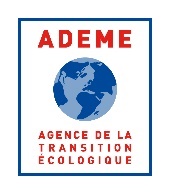 Dossier Technique de CandidaturePrototypes de l’eXtrême Défi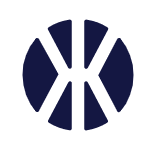 